Доврачебная помощь при эпилептическом припадкеВ начале эпилептического приступа, когда человек перестал реагировать на внешние раздражители, начались предвестники судорожного приступа (галлюцинации, головная боль, перемены настроения, тошнота и др.) по возможности обезопасить место будущего падения больного, убрать все потенциально травмоопасные предметы.Во время приступа больного нельзя переносить, кроме тех случаев, когда ему может угрожать опасность, например, на проезжей части, возле огня, на лестнице или в воде. Не оставляйте во время припадка больного одного.Засечь время, когда начался приступ или серия приступовРасстегнуть воротник, галстук, ремень, убрать ожерелья и очки.НЕЛЬЗЯпомещать любые предметы (ложку, ручку) в рот пациенту, дать выпить воду или лекарства — это черевато асфиксиейнасильно физически сдерживать больного во время припадкаприкалывать булавкой язык к щекеобливать водойбить по щекамделать искусственное дыхание или непрямой массаж сердцапытаться разжать зубы пальцами или посторонними предметами, в том числе даже если произошло прикусывание языка.Во время припадка во избежание самоповреждения больного можно положить подушку под голову, удерживать голову пострадавшего между своими коленями и фиксировать своими руками его плечевые суставы.Вытирайте вытекающую слюну, пену изо рта.По окончании судорог придать боковое устойчивое положение во избежание захлебывания слюной, пеной, рвотными массами, западению языка.Вызвать скорую медицинскую помощь, максимально рассказав о признаках припадка.После припадка можно накрыть пострадавшего - скрыть акт непроизвольного мочеиспускания и/или акта дефекации.Дайте отдохнуть больному.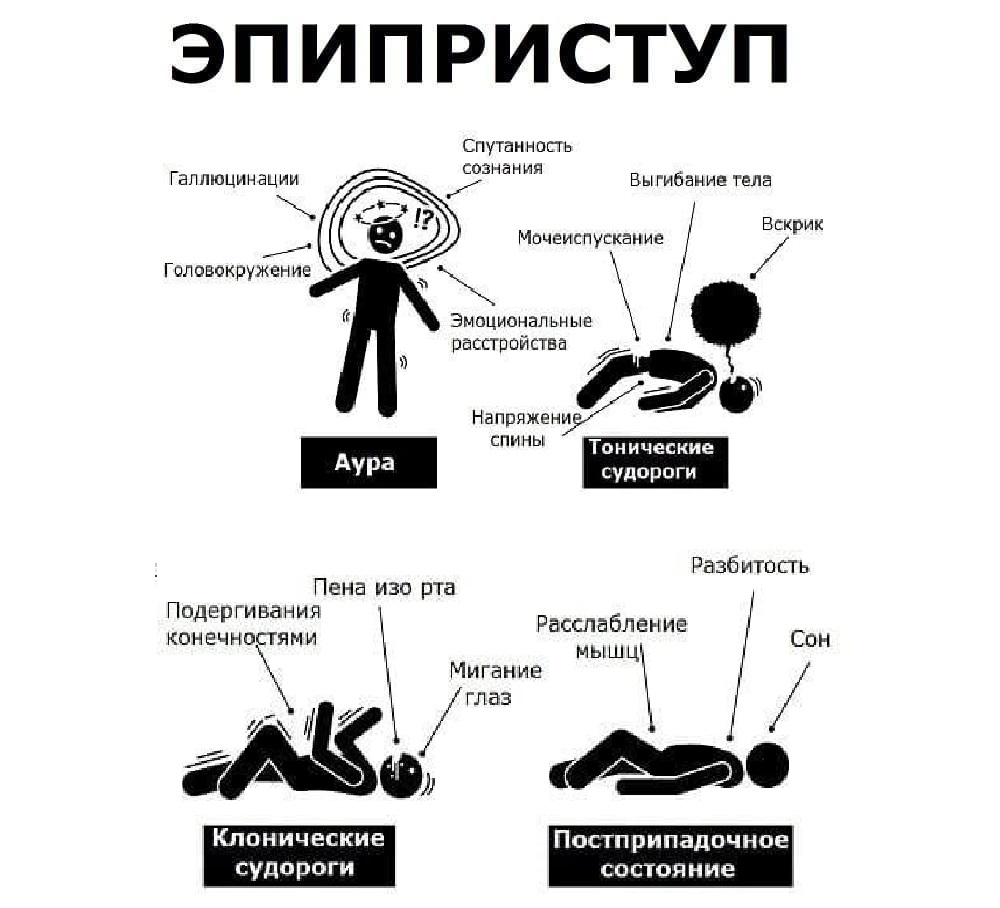 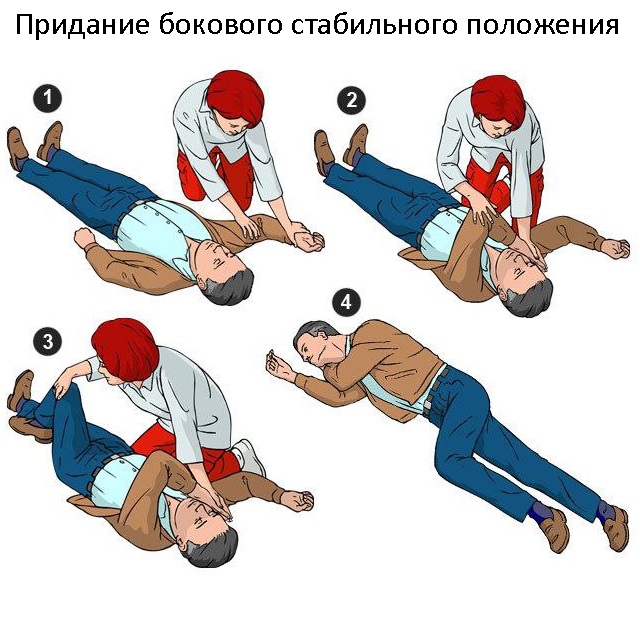 